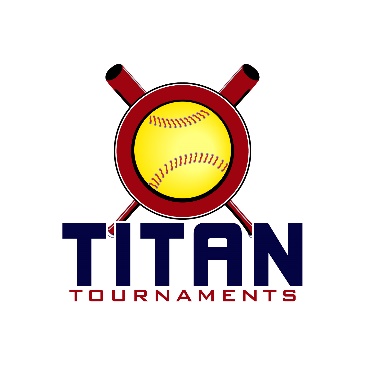 Thanks for playing ball with Titan!
Park Address: Victor Lord Park – 82 Maynard St, Winder, GAFields 6 & 7Director: Allen 7:15am until 2:15pm (770)-895-5094Director: Ted 2:15pm until closeFormat: 2 seeding games + double elimination bracket playRoster and Waiver Forms must be submitted to the onsite director upon arrival and birth certificates must be available on site in each head coach’s folder.Entry Fee - $395
Admission - $7 Per Spectator
Sanction $35 if unpaid in 2021Please check out the How much does my team owe document.Run rule is 12 after 3, 10 after 4, 8 after 5. Games are 7 innings if time permits.Pitching rule highlights – 1. The pitcher’s pivot foot shall maintain contact with the pitcher’s plate until the forward step. Note: a pitcher may now take a step back with the non-pivot foot from the plate prior, during, or after the hands are brought together. 
2. Illegal Pitch – Is a ball on the batter. Note: Runners will no longer be advanced one base without liability to be put out.The on deck circle is on your dugout side. If you are uncomfortable with your player being that close to the batter, you may have them warm up further down the dugout, but they must remain on your dugout side.
Headfirst slides are allowed, faking a bunt and pulling back to swing is allowed.Runners must make an attempt to avoid contact, but do not have to slide.
Warm Up Pitches – 5 pitches between innings or 1 minute, whichever comes first.Coaches – one defensive coach is allowed to sit on a bucket or stand directly outside of the dugout for the purpose of calling pitches. Two offensive coaches are allowed, one at third base, one at first base.
Offensive: One offensive timeout is allowed per inning.
Defensive: Three defensive timeouts are allowed during a seven inning game. On the fourth and each additional defensive timeout, the pitcher must be removed from the pitching position for the duration of the game. In the event of extra innings, one defensive timeout per inning is allowed.
An ejection will result in removal from the current game, and an additional one game suspension. Flagrant violations are subject to further suspension at the discretion of the onsite director.
*Park Opens At 7:15AM**Please be prepared to play at least 15 minutes prior to your team’s scheduled start times**Please be prepared to play at least 15 minutes prior to your team’s scheduled start times*10U BracketTimeFieldGroupTeamScoreTeamSeeding – 75 minute gamesSeeding – 75 minute gamesSeeding – 75 minute gamesSeeding – 75 minute gamesSeeding – 75 minute gamesSeeding – 75 minute games8:307SeedingWalton Scrappers 20110-9Athletics Mercado 2K118:306SeedingAmbush17-2Dirty South Outlaws9:557SeedingWalton Scrappers 201123-3Dirty South Outlaws9:556SeedingLady Dukes Wooley2-5Poison Ivy11:207SeedingAmbush5-4Poison Ivy11:206SeedingLady Dukes Wooley1-11Athletics Mercado 2K11Day/TimeFieldGroupTeamScoreTeam12:457Game 14 Seed
Walton Scrappers 20117-45 Seed
Lady Dukes Wooley12:456Game 23 Seed
Poison Ivy9-16 Seed
Dirty South Outlaws2:157Game 3Winner of Game 1Walton Scrappers 20112-31 SeedAthletics Mercado 2K112:156Game 4Winner of Game 2Poison Ivy5-32 SeedAmbush3:457Game 5Loser of Game 2Dirty South Outlaws4-9Loser of Game 3Walton Scrappers 20113:456Game 6Loser of Game 1Lady Dukes Wooley13-1Loser of Game 4
Ambush5:157Game 7Winner of Game 3Athletics Mercado 2K116-5Winner of Game 4
Poison Ivy5:156Game 8Winner of Game 5
Walton Scrappers 20116-5Winner of Game 6
Lady Dukes Wooley6:457Game 9Loser of Game 7
Poison Ivy7-14Winner of Game 8
Walton Scrappers 20118:15
C-Ship7Game 10Winner of Game 7
Athletics Mercado 2K1110-5Winner of Game 9Walton Scrappers 20119:45
“IF”7“IF” Game ShootoutWinner of Game 10Loser of Game 10 (if it’s their 1st bracket loss)